Temat: Suma początkowych wyrazów ciągu arytmetycznego.  Cel edukacyjny: Wyprowadzanie wzoru na sumę wyrazów ciągu arytmetycznego.Materiały: https://pistacja.tv/film/mat00702-wyprowadzenie-wzoru-na-sume-wyrazow-ciagu-arytmetycznego?playlist=637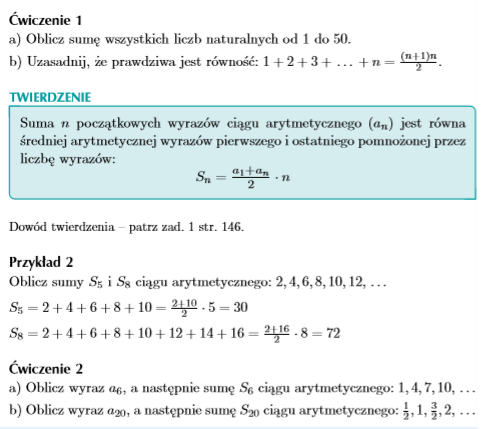 Proszę o wykonanie ćwiczenia 1 oraz 2.UWAGA!!!Powyższy wzór będziemy stosować tylko wtedy, gdy znamy wyraz a1 i an, czyli pierwszy 
i ostatni. 